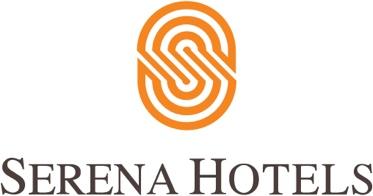 CorporateIslamabad, December 19, 2019Serena Huawei Pakistan International Squash Tournament 2019Pakistan Squash Federation (PSF) in collaboration with Serena Hotel and Huawei hosted the Serena Huawei Pakistan International Squash Tournament 2019 for Men & Women under the supervision of Professional Squash Association (PSA) from 15 - 19 December at the Mushaf Squash Complex, Islamabad.   The 5-day long championship carried a total prize money of $32,000 of which $20,000 were reserved for Men and $12,000 were for women. World rank number 43 Youssef Ibrahim of Egypt and world number 51 Mohamed ElSherbini of Egypt were top seeds of the mega tournament.   Following were the renowned  player who got byes in the men's singles first round: (1) Youssef Ibrahim (EGY), (5)  Asim Khan (PAK), (8) Farhan Mehboob (PAK), (4)Mazen Gamal (EGY), (3) Tayyab Aslam (PAK), (7) Tsz Kwan Lau (HKG), (6) Rui Soares (POR) and (2) Mohamed ElSherbini (EGY)Besides Pakistan, world ranking Men & women players from Austria, Egypt, Hong Kong, Jordan, England, Malaysia, Portugal and Germany participated in the mega event.  Asim Khan, Farhan Mehboob, Tayyab Aslam, Israr Ahmed, Amaad Fareed, Farhan Zaman, Zeeshan Zeb and Noor Zaman were represented the hosts.ABOUT SERENA HOTELSSerena Hotels has established itself as one of the world’s leading hospitality brands offering quality accommodation, unique holiday and conference solutions, cultural heritage and adventure tourism. Its collection of 35 unique hotels, resorts, safari lodges and camps, palaces and forts located in East Africa (Kenya, Tanzania, Zanzibar, Rwanda and Uganda), Mozambique and South Asia (Pakistan, Afghanistan and Tajikistan) are in some of the world’s most interesting, enchanting, historic and exotic settings.Press ContactHussain OdhwaniSenior Manager Marketing & CommunicationTel: +92 333 6349264hussain.odhwani@serena.com.pk